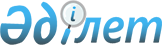 О внесении изменений в решение маслихата района имени Габита Мусрепова от 8 января 2020 года № 56-8 "Об утверждении бюджета Нежинского сельского округа района имени Габита Мусрепова на 2020-2022 годы"Решение маслихата района имени Габита Мусрепова Северо-Казахстанской области от 26 августа 2020 года № 65-3. Зарегистрировано Департаментом юстиции Северо-Казахстанской области 28 августа 2020 года № 6510
      В соответствии со статьей 109-1 Бюджетного кодекса Республики Казахстан от 4 декабря 2008 года, подпунктом 1) пункта 1 статьи 6 Закона Республики Казахстан от 23 января 2001 года "О местном государственном управлении и самоуправлении в Республике Казахстан", маслихат района имени Габита Мусрепова Северо-Казахстанской области РЕШИЛ:
      1. Внести в решение маслихата района имени Габита Мусрепова Северо-Казахстанской области "Об утверждении бюджета Нежинского сельского округа района имени Габита Мусрепова на 2020-2022 годы" от 8 января 2020 года № 56-8 (опубликовано 20 января 2020 года в Эталонном контрольном банке нормативных правовых актов Республики Казахстан в электронном виде, зарегистрировано в Реестре государственной регистрации нормативных правовых актов под № 5894) следующие изменения:
      пункт 1 изложить в новой редакции:
       "1. Утвердить бюджет Нежинского сельского округа района имени Габита Мусрепова на 2020-2022 годы согласно приложениям 1, 2 и 3 соответственно к настоящему решению, в том числе на 2020 год в следующих объемах:
      1) доходы – 91 299 тысяч тенге:
      налоговые поступления – 8 620 тысяч тенге;
      неналоговые поступления – 0;
      поступления от продажи основного капитала – 0;
      поступления трансфертов – 82 679 тысяч тенге;
      2) затраты – 140 822 тысячи тенге;
      3) чистое бюджетное кредитование – 0:
      бюджетные кредиты – 0;
      погашение бюджетных кредитов – 0;
      4) сальдо по операциям с финансовыми активами – 0:
      приобретение финансовых активов – 0;
      поступления от продажи финансовых активов государства – 0;
      5) дефицит (профицит) бюджета – - 49 523 тысячи тенге;
      6) финансирование дефицита (использование профицита) бюджета – 49 523 тысячи тенге:
      поступление займов – 46 765,6 тысяч тенге;
      погашение займов – 0;
      используемые остатки бюджетных средств – 2 757,4 тысячи тенге.";
      приложение 1 к указанному решению изложить в новой редакции, согласно приложению к настоящему решению.
      2. Настоящее решение вводится в действие с 1 января 2020 года. Бюджет на 2020 год Нежинского сельского округа района имени Габита Мусрепова
					© 2012. РГП на ПХВ «Институт законодательства и правовой информации Республики Казахстан» Министерства юстиции Республики Казахстан
				
      Председатель сессии маслихата

      района имени Габита Мусрепова

      Северо-Казахстанской области 

И.Шаймерденов

      Секретарь маслихата

      района имени Габита Мусрепова

      Северо-Казахстанской области 

Е.Адильбеков
Приложениек решению маслихата районаимени Габита МусреповаСеверо-Казахстанской областиот 26 августа 2020 года № 65-3Приложение 1к решению маслихата районаимени Габита МусреповаСеверо-Казахстанской областиот 8 января 2020 года № 56-8
Категория
Класс
Подкласс
Наименование
Сумма (тысяч тенге)
1. Доходы
91 299
1
Налоговые поступления
8 620
01
Подоходный налог
3 500
2
Индивидуальный подоходный налог
3 500
04
Налоги на собственность
5 120
1
Налоги на имущество 
120
3
Земельный налог
470
4
Налог на транспортные средства 
4 530
2
Неналоговые поступления
0
3
Поступления от продажи основного капитала
0
4
Поступления трансфертов
82 679
02
Трансферты из вышестоящих органов государственного управления
82 679
3
Трансферты из районного (города областного значения) бюджета
82 679
Функциональная группа
Администратор бюджетных программ
Программа
Наименование
Сумма (тысяч тенге)
2. Затраты
140 822
01
Государственные услуги общего характера
28 637
124
Аппарат акима города районного значения, села, поселка, сельского округа
28 637
001
Услуги по обеспечению деятельности акима города районного значения, села, поселка, сельского округа
28 417
022
Капитальные расходы государственного органа
220
07
Жилищно-коммунальное хозяйство
25 419,4
124
Аппарат акима города районного значения, села, поселка, сельского округа
25 419,4
008
Освещение улиц населенных пунктов
8 419,4
011
Благоустройство и озеленение населенных пунктов
17 000
12
Транспорт и коммуникации
86 765,6
124
Аппарат акима города районного значения, села, поселка, сельского округа
86 765,6
013
Обеспечение функционирования автомобильных дорог в городах районного значения, селах, поселках, сельских округах
40 000
045
Капитальный и средний ремонт автомобильных дорог в городах районного значения, селах, поселках, сельских округах
46 765,6
3. Чистое бюджетное кредитование
0
Бюджетные кредиты
0
Категория
Класс
Подкласс
Наименование
Сумма (тысяч тенге)
Погашение бюджетных кредитов
0
4. Сальдо по операциям с финансовыми активами
0
Приобретение финансовых активов
0
Поступления от продажи финансовых активов государства
0
5. Дефицит (профицит) бюджета
- 49 523
6. Финансирование дефицита (использование профицита) бюджета
49 523
7
Поступление займов
46 765,6
01
Внутренние государственные займы
46 765,6
2
Договоры займа
46 765,6
8
Используемые остатки бюджетных средств
2 757,4
01
Остатки бюджетных средств
2 757,4
1
Свободные остатки бюджетных средств
2 757,4